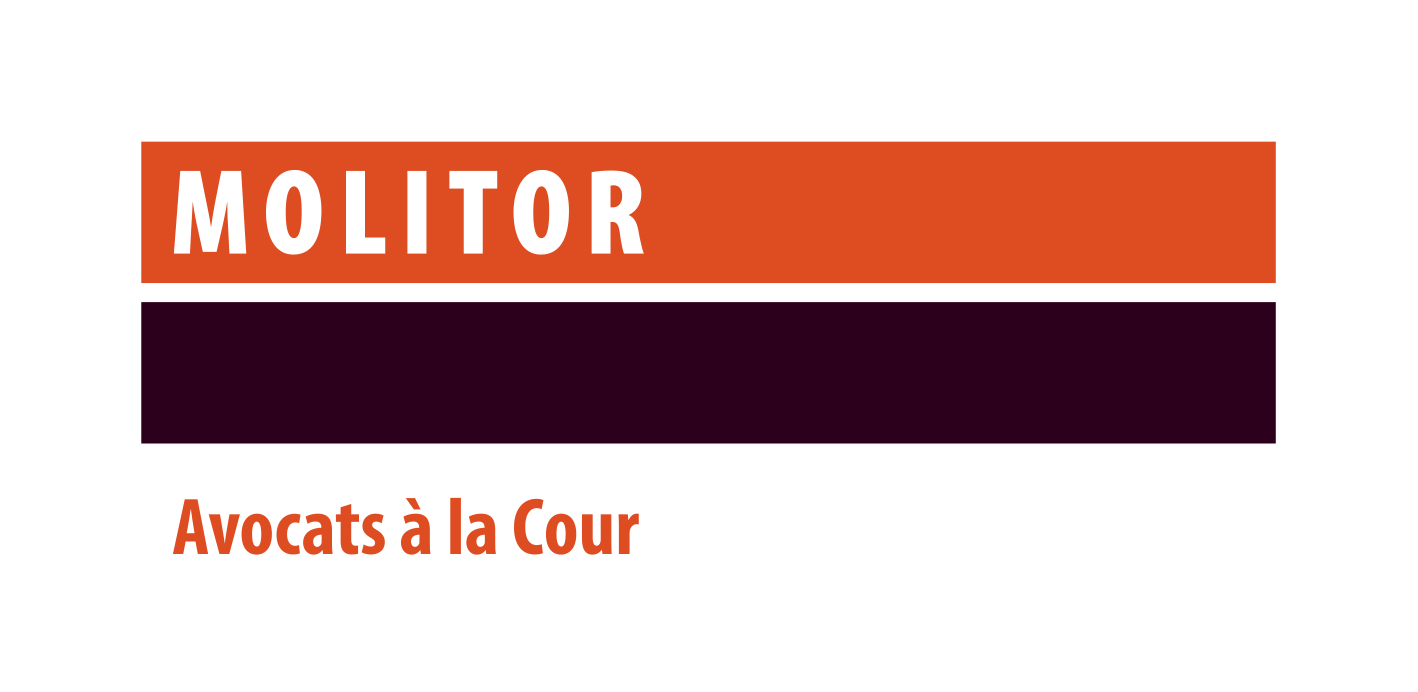 Lawyer for our Litigation & Dispute Resolution practice Contact: Sophie Icher  Head of HR and Organisationsophie.icher@molitorlegal.luYour missionAssisting our clients in a variety of litigation matters relating to Banking & Finance, Investment Management and in Restructuring & Insolvency matters. Your profile University degree in law completed by a post-graduate degree;Member of the Luxembourg Bar;At least 5 years’ experience in a recognized law firm and a solid technical background in litigation.Personal communications skills;Excellent written communication and drafting skills;Fluent (written and spoken) in both French and English. Proficiency in Luxembourgish and German would be highly appreciated;Team player and client orientedWhat we offer An exciting business environment at an independent and full-service law firm. Working within an international team of highly regarded lawyers (and one of the top dispute resolution firms – to be adapted depending on the PG) in Luxembourg. Internal and external training to foster your continuous professional development. A people-oriented and multicultural environment which embraces diversity and inclusiveness.   Our values: We have a strong focus on how we recruit, train and reward our staff and always ensure that they are fully aligned with our work culture built around our four core values: Service Excellence - We seek to exceed our clients’ expectations, through impeccable quality advice and deliverables Integrity & Trust - We ‘walk the talk’ – Being widely trusted by all our counterparts is essential to us Teamwork - We place team goals above individual goals Approachability - Building rapport with all our counterparts is a key priority for us